StartersHomemade soup of the day  Served with a warm crusty roll~Breaded mushrooms served with a garlic mayonnaise & salad garnish ~ Mackerel on a bed of homemade potato salad Mains Crispy Pork Belly~Butchers beef ~Homemade Chunky cod fishcakes served with new potatoes & parsley sauce ( served with all the trimmings & seasonal Veg )Choice of sweets 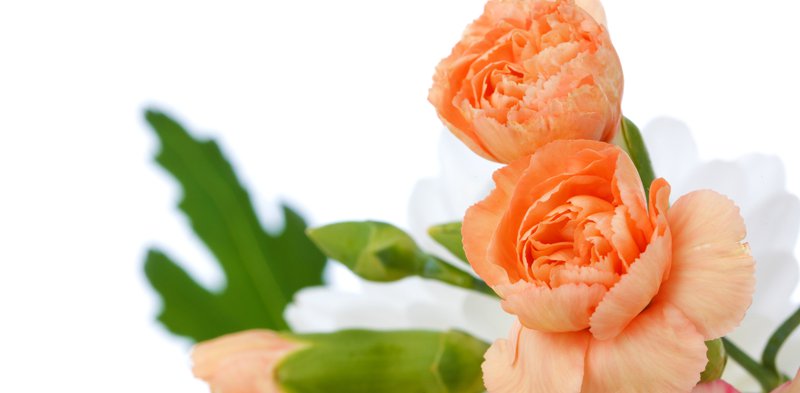 ~	Coffee & mint 		~		Two courses £14.50	Three courses £16.50